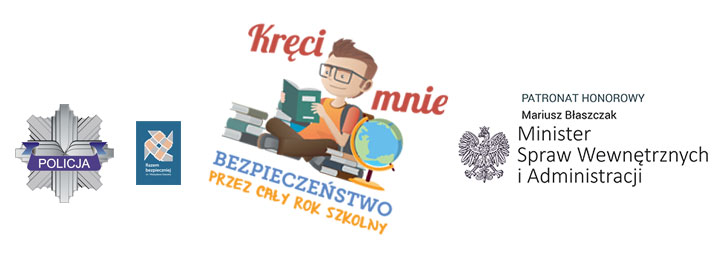 Zadania realizowane w ramach akcji:WRZESIEŃPierwszy Dzień Szkoły Światowy Dzień Pierwszej PomocyPAŹDZIERNIKMiędzynarodowy Dzień Bez Przemocy Dzień Edukacji Narodowej Europejski Dzień Przeciwko Handlowi LudźmiLISTOPADMiędzynarodowy Dzień Zapobiegania Przemocy Wobec Dzieci Międzynarodowy Dzień Praw Dziecka GRUDZIEŃBezpieczne Święta i Sylwester Pierwszy Dzień Zimy STYCZEŃDzień Babci Dzień Dziadka Europejski Dzień Ochrony Danych OsobowychLUTYDzień Bezpiecznego Internetu Międzynarodowy Dzień Numeru Alarmowego 112 Dzień Ofiar Przestępstw MARZECPierwszy Dzień Wiosny Ogólnopolski Dzień Trzeźwości KWIECIEŃUtworzenie Policji Międzynarodowy Dzień Ochrony Zabytków Światowy Dzień Własności Intelektualnej MAJDzień Flagi Rzeczypospolitej Polskiej Dzień Straży Pożarnej Europejski Dzień Bezpieczeństwa Ruchu Drogowego Święto Straży Granicznej Międzynarodowy Dzień Dziecka Zaginionego CZERWIECZakończenie Roku Szkolnego Międzynarodowy Dzień Walki z Narkomanią 